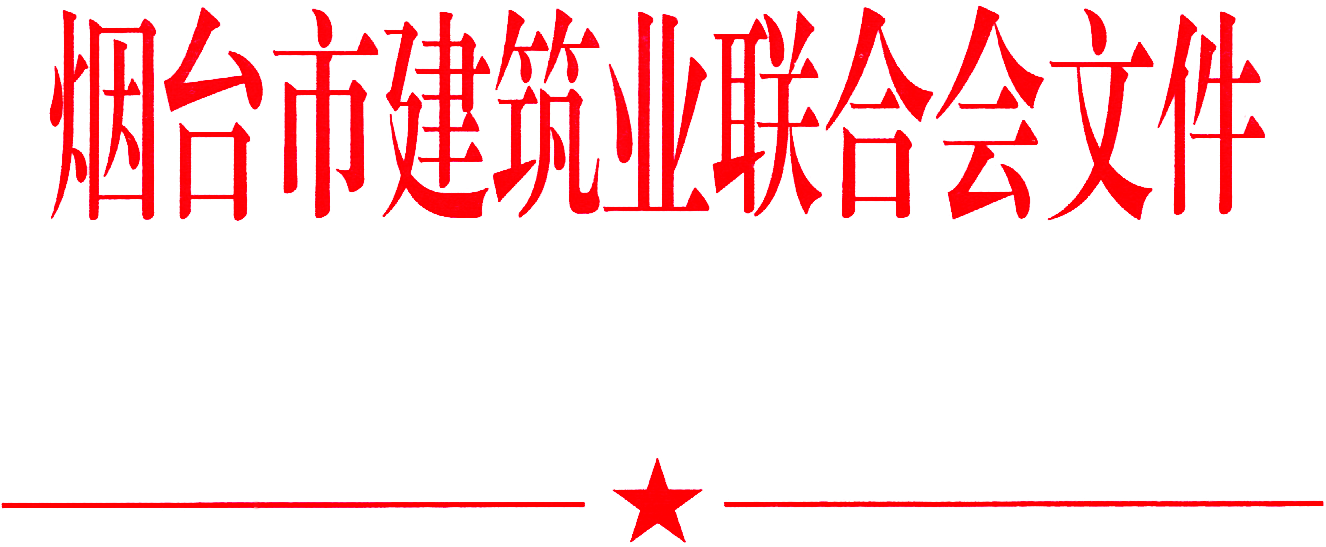 烟建联【2019】12号关于开展烟台市建筑施工诚信典型企业、诚信企业评选活动的通知各有关单位、会员企业：为推进建筑市场信用体系建设，发挥诚信典型示范引领作用，营造诚实守信的良好环境，根据烟台市住房和城乡建设局《关于印发烟台市建筑市场“诚信建设万里行”主题活动工作方案的通知》（烟建工程〔2019〕18号）的要求，我会决定在会员中开展“烟台市建筑施工企业诚信典型”、“烟台市建筑施工诚信企业”评选活动。现将有关事项通知如下： 一、申报条件符合《烟台市建筑施工诚信典型企业、诚信企业评选办法》（附件3）条件，且具备烟台市建筑业联合会会员资格。二.申报时间发文之日至2019年7月1日止。三.申报程序企业填写《烟台市建筑施工诚信典型企业申报表》（见附件1）、《烟台市建筑施工诚信企业申报表》（见附件2）申报企业按要求准备申报材料,上报给企业所在地建筑业协（联合）会，企业所在地建筑业协（联合）会初审后向市联合会推荐。市直企业直接报送联合会秘书处。四、评选公布在本会网站和主流媒体进行宣传，并报请市住建局给与诚信加分。五、联系方式联系人：王亚蕊 邹德朴电  话：0535-6905983地  址：烟台市莱山区观海路63号黄海明珠中心10楼1008附件：1. 烟台市建筑施工诚信典型企业申报表  2. 烟台市建筑施工诚信企业申报表3. 烟台市建筑施工诚信典型企业、诚信企业评选办法4. 2018年度烟台市建筑市场信用管理考核结果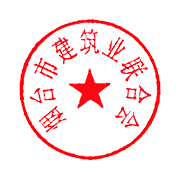                    烟台市建筑业联合会                    2019年6月24日附件1：烟台市建筑施工诚信典型企业申报表附件2：烟台市建筑施工诚信企业申报表附件：3烟台市建筑施工诚信典型企业、诚信企业评选办法总 则第一条 为发挥我市建筑行业诚信典型示范引领作用，表彰行业内诚信经营、规范运营、社会信誉良好、社会责任感强的诚信企业，形成褒扬诚实守信的社会氛围，提高诚信建设整体水平，促进建筑企业信用体系建设，制定本办法。第二条 烟台市建筑施工诚信典型企业、诚信企业评选、表彰工作由烟台市建筑业联合会（以下简称“联合会”）组织实施。第二章  评选原则及条件第四条 评选工作坚持综合性、导向性、激励性原则；坚持求真、务实、公平、公正、公开原则。第五条 申报企业必须符合下列条件：（一）认真贯彻党的路线、方针、政策，遵守国家法律、法规。（二）坚持诚信经营、以义取利的道德情操和价值追求，生产活动坚持质量至上。（三）企业综合管理水平高，经营活动信守契约，重合同，守信誉，业绩突出。（四）信用管理制度比较完备，诚信文化浓厚。（五）申报烟台市建筑业诚信典型企业须为2018年度烟台市建筑市场信用管理考核结果 “AAA”等级标准，申报烟台市建筑业诚信企业须为2018年度烟台市建筑市场信用管理考核结果 “AA”等级标准，且具备市联合会会员资格。（六）未发生不良信用记录。（七）社会信誉较高。第三章 评审程序第六条 申报企业按要求准备申报材料,上报给企业所在地建筑业协（联合）会，企业所在地建筑业协（联合）会初审后向市联合会推荐。市直企业直接报送市联合会秘书处。第七条 由市联合会秘书处对申报企业进行资格审查，并做必要的相关信息核实。第八条 将评审结果通过联合会网站向社会公示，广泛征求社会各界意见，最终确定“烟台市建筑施工诚信典型企业”、“烟台市建筑施工诚信企业”。第九条 被评为“烟台市建筑施工诚信典型企业”和“烟台市建筑施工诚信企业”的企业由烟台市建筑业联合会颁发证牌，通过联合会网站、主流媒介进行公告和宣传报道，并报请市住建局给予信用加分。第四章 监督管理第十条 对当选企业进行动态监督管理，有一般失信行为者，责令其限期整改，对出现严重失信事件者，撤销其相应荣誉称号，并向社会公布。第十一条 申报单位和推荐单位一定要实事求是，严格把关，客观评价，确保质量。杜绝任何形式的弄虚作假、徇私舞弊现象，确保评选表彰的严肃性、权威性和公正性。第十二条 工作人员要秉公办事，严格执行评选标准和有关规定，严格遵守纪律，自觉抵制不正之风。对违反者，视情节轻重给予批评、警告，直至给予行政处分。第五章  附 则第十三条 本办法由烟台市建筑业联合会负责解释。第十四条 本办法自下发之日起实施。附件42018年度烟台市建筑市场信用管理考核结果一、建筑施工企业信用管理考核结果单位名称（盖章）法人姓名资质等级地 址联系人电 话曾获主要奖励主要事迹（约1000字，可另附页）推荐单位意见（盖章）                     年   月  日（盖章）                     年   月  日（盖章）                     年   月  日单位名称（盖章）法人资质等级地 址联系人电 话曾获主要奖励主要事迹（约1000字，可另附页）推荐单位意见（盖章）                     年   月  日（盖章）                     年   月  日（盖章）                     年   月  日企业名称资质排名评价得分评价等级烟建集团有限公司施工总承包-建筑工程1778AAA山东飞鸿建设集团有限公司施工总承包-建筑工程2498AAA山东德信建设集团股份有限公司施工总承包-建筑工程3478AAA烟台市清泉建筑建材有限公司施工总承包-建筑工程4433AAA烟台市红旗置业有限公司施工总承包-建筑工程5390AAA烟台飞龙集团有限公司施工总承包-建筑工程6370AAA山东创元建设集团有限公司施工总承包-建筑工程7368AAA山东嘉安建设集团有限公司施工总承包-建筑工程8354AAA山东中昌开发建设集团有限公司施工总承包-建筑工程9345AAA烟台宏源建设工程有限公司施工总承包-建筑工程10340AAA烟台万泰建筑工程有限公司施工总承包-建筑工程11324AAA山东蓬建建工集团有限公司施工总承包-建筑工程12315AAA荣华建设集团有限公司施工总承包-建筑工程13285AAA天元建设集团有限公司施工总承包-建筑工程14280AAA中国建筑第二工程局有限公司施工总承包-建筑工程15275AAA莱阳盛隆建筑工程有限公司施工总承包-建筑工程16269AAA山东泰鸿置业有限公司施工总承包-建筑工程17265AAA山东中宏路桥建设有限公司施工总承包-建筑工程18259AAA莱州建设集团有限公司施工总承包-建筑工程19256AAA莱阳建业建筑集团有限责任公司施工总承包-建筑工程20244AAA山东开元建筑科技有限公司施工总承包-建筑工程21235AAA山东金都建筑集团有限公司施工总承包-建筑工程22229AAA烟台开发区金桥建筑安装有限责任公司施工总承包-建筑工程22229AAA山东兴盛建设集团有限公司施工总承包-建筑工程24224AA浙江省东阳第三建筑工程有限公司施工总承包-建筑工程25220AA烟台市东城建筑安装工程有限公司施工总承包-建筑工程26210AA山东义泰建设工程有限公司施工总承包-建筑工程27200AA烟台惠成实业有限公司施工总承包-建筑工程28199AA中国建筑第五工程局有限公司施工总承包-建筑工程29195AA烟台霖诚建筑工程有限公司施工总承包-建筑工程30189AA烟台市黄海建筑工程有限公司施工总承包-建筑工程31184AA烟台金弘建筑安装有限公司施工总承包-建筑工程32173AA招远市鼎立建筑工程公司施工总承包-建筑工程33170AA烟台国际经济技术合作集团有限公司施工总承包-建筑工程34166AA招远市建筑安装有限公司施工总承包-建筑工程35164AA栖霞市安泰建设发展有限公司施工总承包-建筑工程36163AA烟台龙门建筑有限公司施工总承包-建筑工程36163AA烟台市万光建筑有限公司施工总承包-建筑工程38162AA海阳市永盛建筑有限公司施工总承包-建筑工程39160AA龙口嘉元建筑安装有限公司施工总承包-建筑工程39160AA莱州市西由建筑安装有限公司施工总承包-建筑工程41159AA青建集团股份公司施工总承包-建筑工程42150AA烟台德庆建筑装饰有限公司施工总承包-建筑工程42150AA烟台上元建筑安装工程有限公司施工总承包-建筑工程42150AA烟台双鹏建设工程有限公司施工总承包-建筑工程45149AA山东中交航务工程有限公司施工总承包-建筑工程46140AA中国建筑一局（集团）有限公司施工总承包-建筑工程46140AA招远市梦芝建筑工程公司施工总承包-建筑工程46140AA招远市金都建设有限公司施工总承包-建筑工程46140AA中国川海建设有限公司施工总承包-建筑工程46140AA烟台凯顺建设集团有限公司施工总承包-建筑工程46140AA山东世源建筑集团有限公司施工总承包-建筑工程52139AA山东润朋建设工程有限公司施工总承包-建筑工程53135AA山东天齐置业集团股份有限公司施工总承包-建筑工程53135AA烟台市牟平区大窑建筑安装有限公司施工总承包-建筑工程53135AA招远市万利建筑安装有限公司施工总承包-建筑工程53135AA烟台市城新建筑开发有限公司施工总承包-建筑工程57134AA浙江大经建设集团股份有限公司施工总承包-建筑工程58130AA招远市瓦里建筑工程有限公司施工总承包-建筑工程58130AA海阳市大闫家建筑有限公司施工总承包-建筑工程58130AA烟台海川建业有限公司施工总承包-建筑工程58130AA烟台金桥建筑开发有限公司施工总承包-建筑工程58130AA山东格瑞特公路工程有限公司施工总承包-建筑工程58130AA江苏省苏中建设集团股份有限公司施工总承包-建筑工程58130AA烟台盛泰园林建筑有限公司施工总承包-建筑工程65128AA烟台恒基建设有限公司施工总承包-建筑工程65128AA烟台平安建筑有限责任公司施工总承包-建筑工程67125AA烟台佳和建筑工程有限公司施工总承包-建筑工程67125AA招远市教育建筑安装有限公司施工总承包-建筑工程67125AA栖霞市泰和建设发展有限公司施工总承包-建筑工程67125AA烟台立丰市政工程有限公司施工总承包-建筑工程71123AA山东广源集团有限公司施工总承包-建筑工程72122AA莱阳鸿飞建筑工程有限公司施工总承包-建筑工程73120AA山东浩恒建筑工程有限公司施工总承包-建筑工程73120AA烟台胜利建筑工程有限公司施工总承包-建筑工程73120AA海阳市民主建筑公司施工总承包-建筑工程73120AA烟台金海建工有限公司施工总承包-建筑工程73120AA中冶天工集团有限公司施工总承包-建筑工程73120AA江苏南通三建集团股份有限公司施工总承包-建筑工程73120AA长岛县兴园建筑安装有限责任公司施工总承包-建筑工程73120AA莱阳市广厦建筑有限责任公司施工总承包-建筑工程73120AA海阳市顺泰建筑工程有限公司施工总承包-建筑工程73120AA山东建锟建设集团有限公司施工总承包-建筑工程73120AA招远市东关第二建筑工程有限公司施工总承包-建筑工程73120AA烟台奥斯勃建筑工程有限公司施工总承包-建筑工程73120AA招远市洪伟建筑工程有限公司施工总承包-建筑工程73120AA莱阳市和平建筑工程有限责任公司施工总承包-建筑工程73120AA烟台市牟平区北翠建筑安装工程有限责任公司施工总承包-建筑工程73120AA蓬莱市开发建筑工程有限公司施工总承包-建筑工程73120AA江苏信拓建设（集团）股份有限公司施工总承包-建筑工程73120AA中建三局集团有限公司施工总承包-建筑工程73120AA烟台福松置业开发有限公司施工总承包-建筑工程92118AA烟台市惠安建筑工程有限责任公司施工总承包-建筑工程93115AA山东淄建集团有限公司施工总承包-建筑工程93115AA山东鲁建工程集团有限公司施工总承包-建筑工程95110AA济南城建集团有限公司施工总承包-建筑工程95110AA烟台永泰建筑工程有限责任公司施工总承包-建筑工程95110AA烟台市中平建设工程有限公司施工总承包-建筑工程95110AA烟台林茂建筑安装有限公司施工总承包-建筑工程95110AA烟台盈蕴建筑工程有限公司施工总承包-建筑工程95110AA蓬莱登州建筑工程有限公司施工总承包-建筑工程95110AA莱阳市大华建筑安装装饰装修工程有限责任公司施工总承包-建筑工程95110AA烟台市天润建筑安装有限公司施工总承包-建筑工程95110AA龙口市新嘉建筑工程有限公司施工总承包-建筑工程95110AA海阳市盛大建筑安装工程有限公司施工总承包-建筑工程95110AA山东双企集团建筑工程有限公司施工总承包-建筑工程95110AA招远市远泰建筑工程有限公司施工总承包-建筑工程95110AA山东锦业建安装饰有限公司施工总承包-建筑工程95110AA海阳市顺和建筑有限责任公司施工总承包-建筑工程95110AA海阳市辛安建筑有限公司施工总承包-建筑工程95110AA威海建设集团股份有限公司施工总承包-建筑工程95110AA龙口市华龙建安工程有限公司施工总承包-建筑工程95110AA烟台华兴置业有限公司施工总承包-建筑工程95110AA烟台开发区汇元建筑安装有限责任公司施工总承包-建筑工程95110AA烟建集团第二工业设备安装有限公司施工总承包-建筑工程95110AA海阳市鑫源建筑工程有限公司施工总承包-建筑工程95110AA龙口市金城建筑按装工程有限公司施工总承包-建筑工程95110AA烟台升泰建筑安装有限公司施工总承包-建筑工程95110AA蓬莱市茂源建筑工程有限公司施工总承包-建筑工程95110AA烟台广泰建筑工程有限公司施工总承包-建筑工程95110AA海阳市翔瑞建筑有限公司施工总承包-建筑工程95110AA烟台盛亚建筑工程有限公司施工总承包-建筑工程95110AA烟台市东华建筑工程有限公司施工总承包-建筑工程95110AA莱州鲁兴建设有限公司施工总承包-建筑工程95110AA桦林建设集团有限公司施工总承包-建筑工程95110AA烟台市海兴建设工程有限公司施工总承包-建筑工程95110AA中铁建工集团有限公司施工总承包-建筑工程95110AA北京首钢建设集团有限公司施工总承包-建筑工程95110AA中铁建设集团有限公司施工总承包-建筑工程95110AA上海名华工程建筑有限公司施工总承包-建筑工程95110AA安徽三建工程有限公司施工总承包-建筑工程95110AA江苏坤龙建设工程有限公司施工总承包-建筑工程95110AA深圳市中建大康建筑工程有限公司施工总承包-建筑工程95110AA江苏仪建建设集团有限公司施工总承包-建筑工程95110AA江苏邗建集团有限公司施工总承包-建筑工程95110AA烟台市牟平永安建筑安装工程有限责任公司施工总承包-建筑工程95110AA烟台立业建筑有限公司施工总承包-建筑工程95110AA烟台市福山区东华建筑安装有限公司施工总承包-建筑工程95110AA烟台市东方建筑安装装饰工程公司施工总承包-建筑工程95110AA烟台同和建筑工程有限公司施工总承包-建筑工程95110AA烟台开发区新时代建筑工程有限责任公司施工总承包-建筑工程141105AA烟台市莱山区华夏建筑工程有限公司施工总承包-建筑工程141105AA河北建设集团股份有限公司施工总承包-建筑工程141105AA烟台恒昌置业发展有限公司施工总承包-建筑工程141105AA烟台市海滨建筑有限责任公司施工总承包-建筑工程141105AA中浩建设股份有限公司施工总承包-建筑工程141105AA